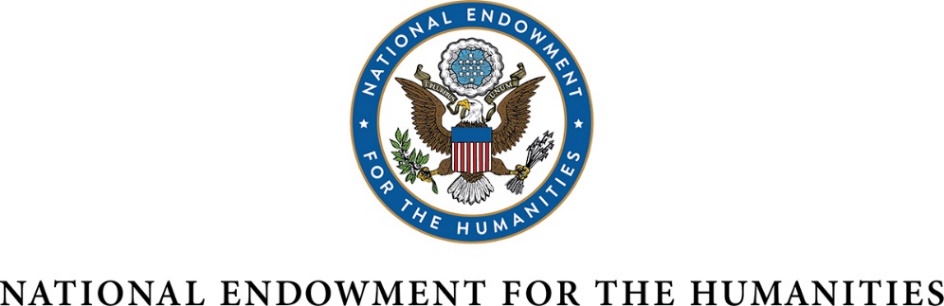 Extension of the Generic Clearance AuthorityOMB Control Number 3136-0134Justification: Supporting Statement ASupplemental Request: June 9, , 2022AbstractThe National Endowment for the Humanities (NEH) received a three-year renewal of its generic clearance authority, OMB control number 3136-0134, in October 2021. This clearance includes NEH’s Notice of Funding Opportunity (NOFO) template, agency-specific application and award-related forms, and agency-specific performance reports. NEH seeks to increase the burden estimate under this clearance and to approve additional information collections.Type of RequestThis is a request for an increased burden estimate and additional information collections under existing clearance 3136-0134. This request includes sixteen new information collections with a total burden estimate of 1,897 hours, increasing the total burden estimate from 300,160 hours to 302,057 hours and $21,235,922 to $21,370,153.72.Need for the CollectionNEH’s primary function is grantmaking, and this clearance authority covers information collections related to this activity. They allow the agency to:solicit grant applications from the publicrecruit peer reviewers from the publicprocess awardsmonitor recipient performanceNEH programs are authorized by 20 U.S.C. § 956, et seq. Awards are subject to 2 CFR Part 200 Uniform Administrative Requirements, Cost Principles, and Audit Requirements for Federal Awards.This clearance currently covers 23 information collections. At this time NEH requests approval for an additional 16 information collections, summarized below. The majority of these requests are program-specific iterations of the already cleared NEH interim and final performance report templates.Information UseRespondents to these additional information collections are NEH grant recipients (both organizations and individuals). NEH uses this information internally and does not disseminate it publicly.NEH uses various reporting templates to monitor recipient performance in compliance with relevant governmentwide regulations, agency policy, and program-specific requirements.In the past, NEH has used the information collections under this clearance to support our grants management; we plan to continue such efforts under this extension.Information Collection MethodNEH conducts all information collections online. Recipients submit their reports and forms via eGMS, NEH’s electronic grants management system. NEH staff oversee all collections.Except as required by 2 CFR § 200.329, NEH requires recipients to submit performance reports annually.DuplicationWhen appropriate, NEH uses existing collections, such as the SF-424 – Short Organizational, Research and Related Budget, and Federal Financial Reporting Form. In other instances, NEH modifies existing forms as a basis for its collections – for example, many NEH reports included in this request are based on the basic Performance Progress Report with the addition of agency/program-specific questions.Minimizing Burdens on Small BusinessesNEH is committed to streamlining its application process and reporting requirements, striving to balance the need for information with preventing undue burden on its applicants. The agency's internal clearance process ensures that NEH does not place an undue burden on applicants seeking NEH funding.Consultation Outside of the AgencyNEH published notices in the Federal Register to solicit public comments on this proposed extension on January 27, 2021, and April 6, 2021. The agency received one public comment, dated January 27, 2021, which expressed general concern about the benefit of this information collection to the taxpayer. NEH acknowledged the comment but determined that it did not call for any change since the opinion expressed was of a general nature and did not pertain to any specific information collections included in this request.Estimation of the Annual Burden and Costs of the CollectionWe estimate a total annual burden for these sixteen new collections at 1,897 hours and $134,231.72.We estimate the cost to the Federal Government for these sixteen new collections to be $51,301. (NEH staff spend approximately one hour reviewing each report).Both respondent and NEH staff time is estimated at $70.76 per hour.Explanation of Changes in the Burden of the CollectionThe total burden estimate for this clearance has increased based on the inclusion of sixteen new information collections not previously included.Payment or Gift to RespondentsNEH does not provide payments or gifts to any respondents.Justification for Sensitive QuestionsNEH does not solicit information on sexual behavior, religious beliefs, or other personal matters.Privacy and ConfidentialityNone of the information collections included here include personally identifiable information.The Federal Register citation for NEH’s System of Records Notice (SORN) is Vol. 82, No. 79.Expiration Date for OMB ApprovalNEH will include the expiration date on all information collections covered by this clearance.Information CollectionBrief Description1. Performance Report: Fellowships for Advanced Social Science Research on JapanIndividuals complete this report online in eGMS Reach within 120 days of the period of performance end date, consistent with 2 CFR 200.2-3. Interim and Final Performance Reports: State Humanities Councils “A More Perfect Union”State humanities councils complete this report online in eGMS Reach within 120 days of the period of performance end date, consistent with 2 CFR 200.4. State Humanities Councils Regrant Summary ReportState humanities councils submit this report to identify organizations and individuals selected as subrecipients.5. Final Performance Report: Preservation Assistance Grants (PAG)PAG recipients complete this report online in eGMS Reach within 120 days of the period of performance end date, consistent with 2 CFR 200.6. Performance Report: Division of Education ProgramsDivision of Education Programs recipients complete this report online in eGMS Reach within 120 days of the period of performance end date, consistent with 2 CFR 200.7. Performance Report: Division of Public Programs: Cooperative Agreements and Special ProjectDivision of Public Programs recipients complete this report online in eGMS Reach within 120 days of the period of performance end date, consistent with 2 CFR 200.8. Performance Report: Digital Projects for the PublicDigital Projects for the Public recipients complete this report online in eGMS Reach within 120 days of the period of performance end date, consistent with 2 CFR 200.9-10. Performance Reports: Media Projects: Development and Media Projects: ProductionMedia Projects: Development and Media Projects: Production recipients complete this report online in eGMS Reach within 120 days of the period of performance end date, consistent with 2 CFR 200.11-13. Performance Reports: Public Humanities Projects (Implementation, Planning, Humanities Conversations)Public Humanities Projects recipients complete this report online in eGMS Reach within 120 days of the period of performance end date, consistent with 2 CFR 200.14. FPIRI Fellowship Data FormThis form asks individual participants in NEH-funded FPIRI fellowship programs to report on their experience.15. FPIRI Financial ReportFPIRI recipients provide a summary budget for their programs.16. Program Income ReportMedia Projects recipients are required to report program income for up to seven years following the period of performance, consistent with agency policy.Information Collection ActivityType of CollectionNumber of RespondentsTotal Annual ResponsesHours Per ResponseTotal Hours1. Performance Report: Fellowships for Advanced Social Science Research on JapanReport Template331 hour32. Interim Performance Report: State Humanities Councils “A More Perfect Union”Report Template56564 hours2243. Final Performance Report: State Humanities Councils “A More Perfect Union”Report Template56565 hours2804. State Humanities Councils Regrant Summary ReportReport Template56568 hours4485. Final Performance Report: Preservation Assistance GrantsReport Template70702 hours1406. Performance Report: Division of Education ProgramsReport Template2002002 hours4007. Performance Report: Division of Public Programs: Cooperative Agreements and Special ProjectReport Template332 hours68. Performance Report: Digital Projects for the PublicReport Template28282 hours569. Performance Reports: Media DevelopmentReport Template772 hours1410. Performance Reports: Media ProductionReport Template29292 hours5811. Performance Reports: Public Humanities Projects (Implementation)Report Template47472 hours9412. Performance Reports: Public Humanities Projects (Planning)Report Template26262 hours5213. Performance Reports: Public Humanities Projects (Humanities Conversations)Report Template11112 hours2214. FPIRI fellowship data formReport Template707010 minutes1215. FPIRI Financial reportReport template13131 hours1316. Program income reportReport Template50501.5 hours75